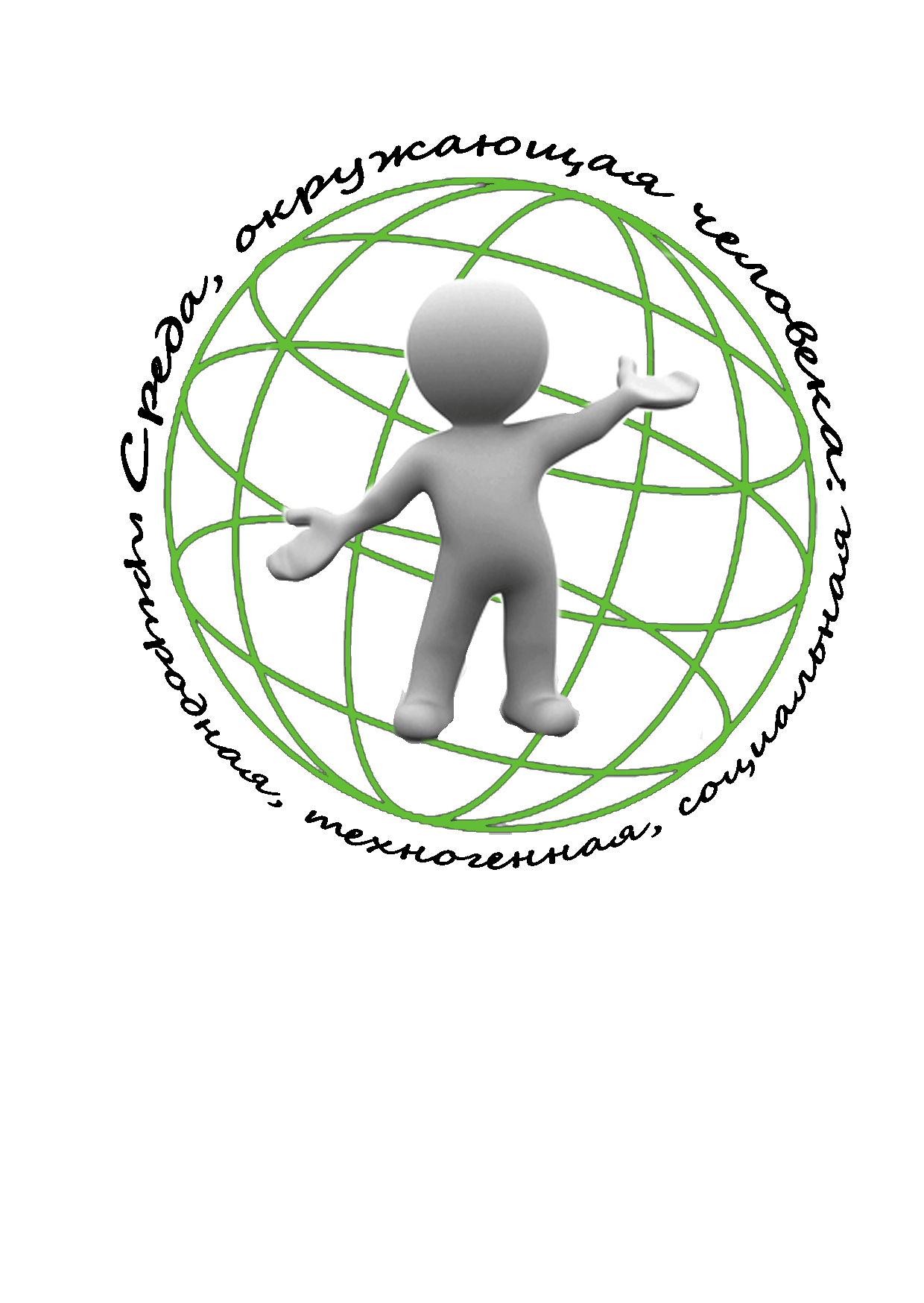 К участию в конференции приглашаются состоявшиеся и будущие ученые, научно-практические интересы которых распространяются на вопросы экологии, охраны окружающей среды и рационального природопользования, состояния природных экосистем, обеспечения экологической и производственной безопасности, защиты населения и территорий от чрезвычайных ситуаций, а также социальные проблемы, связанные с особенностями взаимодействия современного человека с окружающей средой Время проведения конференции:  23 – 25 апреля 2020 г.Форма проведения: очно-заочная (очная – устный доклад, сообщение; заочная – стендовый доклад, публикация материалов)Языки конференции: русский, английскийНаправления конференции:Природная средаСовременное состояние природных комплексов. Особенности экологии видов и сообществ в условиях современной среды. Проблемы биоразнообразия Природообустройство объектов природно-территориального комплексаТехногенная средаТехногенные и экологические риски Защита персонала, населения и территорий от аварий и ЧС на объектах среды, окружающей человека Пожарная безопасностьРадиационная безопасность Экологическая безопасностьПромышленная безопасность Промышленная экологияПроблемы природопользованияПроблема энерго- и ресурсосбереженияСоциальная средаЭкологические образование, воспитание, культураПроблемы здоровья и образа жизни человека в условиях современной средыПравовое регулирование природопользования, охраны окружающей среды и обеспечения экологической безопасностиПсихологические аспекты взаимодействия человека и техносферы. Организационный комитет конференции:Председатель: Цублова Е.Г., д-р биолог. наук, доцент, проректор по научной и инновационной деятельности ФГБОУ ВО «БГИТУ» Зам. председателя: Левкина Г.В., канд. с.-х. наук, доцент кафедры промышленной экологии и техносферной безопасности БГИТУ, зам. директора ИЛКТиЭ по НИР и НИРСЧлены организационного комитета:Графкина М.В., д-р техн. наук, профессор, зав. кафедрой «Экологическая безопасность технических систем» ФГБОУ ВО «Московский политехнический университет»Свергузова С. В., д-р техн. наук, проф., зав. кафедрой промышленной экологии БГТУ им. В.Г. ШуховаШайхиев И.Г., д-р техн. наук, доцент, заведующий кафедрой инженерной экологии Казанского национального исследовательского технологического университета Пашаян А. А, д-р хим. наук, профессор кафедры промышленной экологии и техносферной безопасности БГИТУПетросова Н.П. Заместитель начальника управления природопользования и охраны окружающей среды Департамента природный ресурсов и экологии Брянской областиИванченкова О.А. канд. с.-х. наук, доцент кафедры промышленной экологии и техносферной безопасности БГИТУЛукашов С.В. канд. хим. наук, доцент кафедры промышленной экологии и техносферной безопасности БГИТУТребования к докладам: Сообщение должно включать краткое введение, описание используемых методов, результаты собственных исследований, их анализ и соответствующие выводы и/или рекомендации по их использованию. Требования к стендовым докладам: Объем информации не более 2 листов формата А4. Содержание сообщения должно в полной мере отражать актуальность темы, цель и задачи исследования, краткое описание использованных методов, результаты исследования, представленные в графической форме (графики, диаграммы, рисунки, фотографии и т.д.), соответствующие выводы. Требования к материалам для публикации:Документ формата MS Word (любая версия). Поля страницы: по 2 см с каждой стороны. Текст: гарнитура Times New Roman, 14 пт; междустрочный интервал одинарный, абзацный отступ 1,0 см.Рисунки, диаграммы, таблицы оформляются по общепринятым правилам. Список литературы (если имеется) оформляется в алфавитном порядке.Объем работы до 4 страниц формата А4. По материалам конференции будет издан сборник (ISBN, регистрация в РИНЦ). Организационный взнос за участие в мероприятиях конференции не предусматривается. Участники конференции оплачивают публикацию материалов в сборнике из расчета 100 рублей за 1 страницу текста. Оплата производится путем перечисления средств в соответствующем размере на банковские реквизиты вуза любым удобным для участника способом. Реквизиты для перечисления средств: ИНН/КПП 3234017534 /325701001 УФК по Брянской области (ФГБОУ ВО «Брянский государственный инженерно-технологический университет») л/сч 20276Х02730 р/с 40501810700012000002 отделение Брянск город Брянск БИК 041501001 КБК 00000000000000000130 ОКТМО 15701000 Назначение платежа: услуги по организации и проведению конференции «Среда, окружающая человека: природная, техногенная, социальная».Допускается оплата публикации через платежные онлайн-сервисы Яндекс-деньги, WebMomey по согласованию с координаторами конференции, а также оплата наличными через кассу университета.Срок подачи материалов к участию в конференции: до 13.04.2020Материалы докладов, регистрационные формы и копии квитанций об оплате следует направлять на электронный адрес: konfsreda@gmail.com Во вложении к электронному сообщению должны присутствовать: файл со статьей, обозначенный по фамилии и инициалам первого автора (например, СоболевРО_статья); регистрационные формы на каждого из авторов, размещенные в одном текстовом документе; обозначение файла по фамилии и инициалам первого автора (например, Соболев РО_рег_форм); копия квитанции с отметкой об оплате; обозначение файла по фамилии и инициалам первого автора (например, СоболевРО_квитанция). Информация для иногородних участников. В случае очного участия оргкомитет конференции высылает официальное приглашение от вуза. Размещение иногородние участники обеспечивают самостоятельно.Координатор конференции: доцент кафедры ПЭ и ТБ Левкина Галина Валерьевна тел. (4832) 64-99-14, 8(980)336-50-75, e-mail: gvlevkina@mail.Регистрационная форма участника(заполняется на каждого из соавторов, представляется отдельным файлом)Фамилия___________________ Имя ___________ Отчество ____________________ Учебное заведение (организация)_________________________________________________ (наименование, город, страна)Научное направление конференции ____________________________________ _________________________________________________________________________ Научный руководитель (указывается  для студентов и аспирантов) __________ _________________________________________________________________________ (Ф.И.О., должность, ученая степень, ученое звание)Тема сообщения ________________________________________________________ Форма участия (очная, заочная (публикация, стендовый доклад)) ________________________________________________________________________ Потребность в бумажном варианте сборника __________ количество экземпляров __________.Почтовый адрес для пересылки бумажного варианта сборника ____________________________________ (заполняется при условии необходимости получения бумажного экземпляра).Пример оформления публикацииМОНИТОРИНГ НАЗЕМНЫХ ЭКОСИСТЕМ ГОРОДСКИХ ЛЕСОВ(НА ПРИМЕРЕ БРЯНСКОЙ ОБЛАСТИ)Киреева Л.В. , к.с.-х.н. Бабаков С.Н.  ФГБОУ ВО «Брянский государственный инженерно-технологический университет», Брянск, Россия Аннотация. Текст аннотации текст аннотации текст аннотации текст аннотации текст аннотации текст аннотации текст аннотации текст аннотации текст аннотации Текст сообщения текст сообщения текст сообщения текст сообщения текст сообщения текст сообщения текст сообщения текст сообщения текст сообщения текст сообщения текст сообщения текст сообщения текст сообщения Список литературы1. ____________________________________ 2. ____________________________________ Бланк квитанции об оплатеИзвещение Платежные реквизиты: ИНН/КПП 3234017534 /325701001 УФК по Брянской области (ФГБОУ ВО «Брянский государственный инженерно-технологический университет»), л/сч 20276Х02730 р/с 40501810700012000002 отделение Брянск БИК 041501001 КБК 00000000000000000130 ОКТМО 15701000 Платежные реквизиты: ИНН/КПП 3234017534 /325701001 УФК по Брянской области (ФГБОУ ВО «Брянский государственный инженерно-технологический университет»), л/сч 20276Х02730 р/с 40501810700012000002 отделение Брянск БИК 041501001 КБК 00000000000000000130 ОКТМО 15701000 Извещение Плательщик Адрес Плательщик Адрес Извещение КБК 00000000000000000130 Сумма, руб. Извещение организация и проведение конференции КассирУслуги по организации и проведению конференции «Среда, окружающая человека: природная, техногенная, социальная» С условиями приема банком суммы, указанной в платежном документе, ознакомлен и согласен                                                «___» ______________ 20__ г. подпись плательщика Услуги по организации и проведению конференции «Среда, окружающая человека: природная, техногенная, социальная» С условиями приема банком суммы, указанной в платежном документе, ознакомлен и согласен                                                «___» ______________ 20__ г. подпись плательщика Извещение Платежные реквизиты: ИНН/КПП 3234017534 /325701001 УФК по Брянской области (ФГБОУ ВО «Брянский государственный инженерно-технологический университет»), л/сч 20276Х02730 р/с 40501810700012000002 отделение Брянск БИК 041501001 КБК 00000000000000000130 ОКТМО 15701000 Платежные реквизиты: ИНН/КПП 3234017534 /325701001 УФК по Брянской области (ФГБОУ ВО «Брянский государственный инженерно-технологический университет»), л/сч 20276Х02730 р/с 40501810700012000002 отделение Брянск БИК 041501001 КБК 00000000000000000130 ОКТМО 15701000 Извещение Плательщик Адрес Плательщик Адрес Извещение КБК 00000000000000000130 Сумма, руб. Извещение организация и проведение конференции КассирУслуги по организации и проведению конференции «Среда, окружающая человека: природная, техногенная, социальная» С условиями приема банком суммы, указанной в платежном документе, ознакомлен и согласен                                               «___» ______________ 20__ г. подпись плательщикаУслуги по организации и проведению конференции «Среда, окружающая человека: природная, техногенная, социальная» С условиями приема банком суммы, указанной в платежном документе, ознакомлен и согласен                                               «___» ______________ 20__ г. подпись плательщика